SenateSubject: 	Changes to the Composition of Committees relating to Enterprise required under the New University Structures 	Origin:    	Deputy PVC(Enterprise)Restructuring of the University and Governance of EnterpriseAt its meeting on 6 April Enterprise Board was requested to note the changes in the University structure to come into effect on 1st August and to note the consequent changes to the terms of reference of the Enterprise Board. Members suggested a number of amendments to the Terms of reference of the new Enterprise Advisory Board and the Enterprise Committee. These changes are incorporated in the text below and underlined.The amendments will require the further approval of Senate.Restructuring of the UniversityIn July 2010, Council approved the recommendation from Senate that the University should move away from Faculties in their current form and to establish no more than ten academic Schools. A Project Management Board has been established, chaired by the Vice Chancellor to manage the implementation process.The overriding aim is to ensure that the University is fit for purpose and emerges from the current climate of reduced resources even stronger than before. The main objectives of restructuring are: To ensure the University is fit for purpose in the face of a changing and challenging external environment. To enhance communications, improve and standardise systems and eliminate duplication of effort. To create robust team-based operational structures to improve efficiency and reduce the reliance on key individuals. To facilitate the sharing of staff and physical resource. To create an executive in which the academic body is strongly represented. Senate and Council have agreed the composition of the new Schools outlined below. The proposals for the naming of individual schools will be submitted to Senate for approval.School comprising the departments of Aeronautical and Automotive Engineering, Chemical Engineering and Materials School comprising the School of the Arts and the Department of English & Drama School of Business and Economics School comprising the departments of Chemistry, Computer Science, Information Science, Physics and the School of Mathematics School of Civil and Building Engineering Loughborough Design School School of Electronic, Electrical and Systems Engineering School comprising the departments of Geography, PHIR and Social Sciences Wolfson School of Mechanical and Manufacturing Engineering School of Sports, Exercise and Health Sciences Each school will have a senior management team, comprising the Dean, Associate Deans for Research, Teaching and Enterprise and an Operations Manager. There will consequently be strong representation of the Enterprise issues at the senior management level within each school. All Deans and operations managers have now been appointed, and the appointment of Associate Deans is nearing completion. A list of the appointments is given in Annex A. Governance of EnterpriseThrough its work reviewing governance arrangements in preparation for the new University structure, the Research and Enterprise Working Group of the Project Management Board brought forward proposals for a new Enterprise Committee to be a Joint Committee of Senate and Council and to include the 10 ADEs in its membership. This will largely parallel Research Committee and Learning and Teaching Committee (although the latter is exclusively a committee of Senate at present). The aim is to strengthen the mechanisms by which Enterprise can be embedded in the work of the University. Recognising the particular value of external input in the Enterprise area, the Working Group proposes to retain the Enterprise Board as a Sub-Committee of the new Enterprise Committee and to rename it the Enterprise Advisory Board (EAB). It is proposed that the EAB provides an independent report annually on its work directly to Council, although it would be appropriate for this report also to be considered at Senate and at the Enterprise Committee. Terms of reference for the Enterprise Advisory Board and the Enterprise Committee are appended at Annex B. Enterprise Projects Group and Knowledge Transfer Advisory Group become working groups with terms of reference determined by the Enterprise Committee. Annex A:Annex B: Enterprise Advisory Board: Terms of ReferenceTo consider and advise on Enterprise strategy and policy matters.To provide advice and support on the University’s implementation of its Enterprise Strategy and to provide the University with the benefit of the external members’ expertise.To receive reports on KPIs in the area of Enterprise.To receive reports on matters of significance for the development and execution of the agreed Enterprise strategy and policy. To ensure that University processes and practices support the development of EnterpriseTo report annually to Council via the Enterprise Committee and Senate. Proposed Composition of Enterprise Advisory BoardProvost & Deputy Vice-Chancellor - Chair PVC (E)Deputy PVC(E)PVC(R)One lay Member of Council nominated by the Chair of CouncilChief Operating OfficerExternal member from the Business communityExternal member from the Legal/IP fieldExternal member from the new ventures/SME communityExternal member from the Local Enterprise Partnership or other Governmental bodyExternal member from the Social Enterprise CommunityThe external members will be appointed on a three year basis in the first instance, with those appointments being reviewed annually.  The Chair will offer the appointments in consultation with the ex officio members.
Other individuals may also be invited to attend for items relevant to their area of expertise.The Board will meet a minimum of four times per annum and more frequently if necessary.Meetings will normally be in person at Loughborough University
	New Enterprise Committee - Joint Committee of Senate and Council
Terms of ReferenceTo develop Enterprise strategy and policy matters.To receive reports on matters of significance for the development and execution of the agreed Enterprise strategy and policy. To assist in embedding embed Enterprise activity in all schoolsTo assist with delivery of  To deliver the  School and University Enterprise Strategy.To define, monitor and review KPIs in the area of Enterprise. To establish and approve terms of reference for working groups. To receive reports on matters of significance and recommendations from working groups.To receive reports regarding the formation and withdrawal from University spin out companies, portfolio review and the monitoring of progress of University investments and commercial income streams. To receive reports and recommendations from Enterprise Advisory Board. To receive reports from the Enterprise Projects Group after each meetingTo monitor the Risk Register in relation to EnterpriseTo report after each meeting to Senate and Council  Proposed Composition of Enterprise CommitteePVC(E) – ChairDeputy PVC(E)Head of Business PartnershipsHead of IP CommercialisationAssociate Deans (Enterprise)Student representativeOther individuals may also be invited to attend for items relevant to their area of expertise. 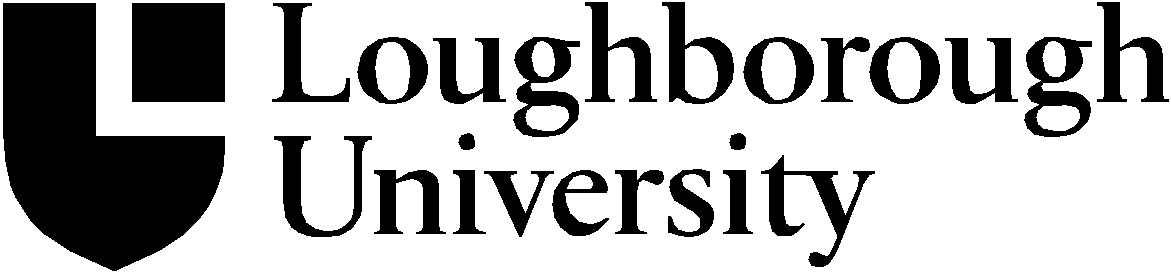 SCHOOLDEANSASSOCIATE DEANS (ENTERPRISE)School comprising the departments of Aeronautical & Automotive Engineering, Chemical Engineering and MaterialsProfessor Jon BinnerDr Bala VaidhyanthanSchool comprising the School of Arts and the Department of English & DramaProfessor Terry KavanaghProfessor Terry KavanaghSchool of Business & EconomicsProfessor Angus LaingProfessor Jim SakerSchool comprising the departments of Chemistry, Computer Science, Information Science, Physics and the School of MathematicsProfessor Chris LintonProfessor Paul Chung from Aug 2011Dr Steven KennySchool of Civil & Building EngineeringProfessor Tony ThorpeProfessor Neil DixonLoughborough Design SchoolProfessor Tony HodgsonTracy RossSchool of Electronic, Electrical & Systems EngineeringProfessor Yiannis VardaxoglouProfessor Jonathan ChambersSchool comprising the departments of Geography, PHIR & Social SciencesProfessor Jonathan PotterProfessor Rob WilbyWolfson School of Mechanical & Manufacturing EngineeringProfessor Rob ParkinProfessor Mike CaineSchool of Sports Exercise & Health SciencesProfessor Myra NimmoProfessor Myra Nimmo